INDICAÇÃO Nº 1116/2016Sugere ao Poder Executivo Municipal, que efetue a manutenção necessária na iluminação da Praça em frente a Escola Sesi.Excelentíssimo Senhor Prefeito Municipal, Nos termos do Art. 108 do Regimento Interno desta Casa de Leis, dirijo-me a Vossa Excelência para sugerir que, por intermédio do Setor competente, efetue a manutenção necessária na iluminação da Praça, localizada na Avenida dos Bandeirantes, em frente a Escola Sesi, Vila Oliveira.Justificativa:Trata-se de reiteração de pedido, visto que no final das férias um grupo de pais e responsáveis por alunos, procurou esse vereador e fez a solicitação, mas até o momento nada foi feito. As aulas já retornaram e a escuridão persiste, assaltos ocorrem com frequência devido a escuridão, moradores e pais de alunos pedem alguma providência.Plenário “Dr. Tancredo Neves”, em 17 de fevereiro de 2.016.Gustavo Bagnoli-vereador-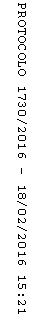 